Time________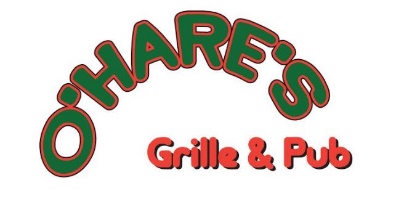 Date________Pay________In compliance with Federal and State equal employment opportunity laws, it is this company's intention to consider all qualified applicants without regard to race, color, religion, sex, national origin, age, marital status, disability, or the presence of non-job related medical conditions.(PLEASE PRINT CLEARLY)	Today's Date 	Application for position as 	 	_Name 	Phone # (Home) 	(Cell)_ 	First	Middle	LastAddress 	City 	State 	Zip 	Date able to Start 	Pay expected 	Referral Source 	_(Advertising, Employee, Walk-in, etc)Will you work any shift?   Yes   No  (Circle One)	Full time	Part time (Circle One)List below any days and hours you will be available to work:================================================================================================Employment Experience (start with most recent):Name of Company 	_City, State 	Dates of employment 	Name of Supervisor 	Phone # (	) 	Job Title 	Duties 	 	Reason for leaving 	Name of Company 	_City, State 	Dates of employment 	Name of Supervisor 	Phone # (	) 	Job Title 	Duties 	 	Reason for leaving 	Name of Company 	_City, State 	Dates of employment 	Name of Supervisor 	Phone # (	) 	Job Title 	Duties 	 	Reason for leaving 	EDUCATION:High school attended 		Did you graduate? Yes No College attended 	Number of years completed 	Major/Minor 	Did you graduate? Yes NoIn addition to the work experience described in this application, what other experiences, skills or abilities do you have that should be considered in evaluating your qualifications for this job? 	=========================================================================================== GENERAL INFORMATION:Are you under the age of 18? Yes No (Circle one)Why do you want to work for O’Hare’s Grille & Pub?===========================================================================================Please read the following carefully and sign belowI declare that I am qualified to perform all the duties of the position I am seeking. I also declare that the information I have provided on this application is correct and that any false statements or omissions will justify my rejection or dismissal. I authorize the company to contact any of my previous employers as well as any reference source to verify the facts and information in good faith. I will agree to a drug test, if permitted by law, to be paid for by the company.Should I become involved in a claim for worker's compensation or any other litigation after employment by the company, I will allow the company to supply my employment records to an opposing party. If employed by the company, I understand that I will be an employee at will and that my employment withO’Hare’s Grille & Pub may be terminated at anytime by myself or O’Hare’s Grille & Pub for any reason whatsoever. I further understand that if employed by O’Hare’s Grille & Pub, the owners alone have the authority to modify or change my status as an employee at will and that any such modification must be in writing signed by the Owner. Finally, I understand that this is only an application for employment and neither an offer of or a contract of employment and no part of this application shall be construed as an offer of employment or an employment contract.Date	Signature of ApplicantSundayThursdayMondayFridayTuesdaySaturdayWednesday